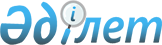 Бөрлі аудандық мәслихатының 2020 жылғы 10 қаңтардағы №46-1 "2020-2022 жылдарға арналған Бөрлі ауданының Ақсай қаласы және ауылдық округтердің бюджеті туралы" шешіміне өзгерістер енгізу туралы
					
			Күшін жойған
			
			
		
					Батыс Қазақстан облысы Бөрлі аудандық мәслихатының 2020 жылғы 23 шілдедегі № 51-4 шешімі. Батыс Қазақстан облысының Әділет департаментінде 2020 жылғы 28 шілдеде № 6325 болып тіркелді. Күші жойылды - Батыс Қазақстан облысы Бөрлі аудандық мәслихатының 2021 жылғы 4 наурыздағы № 2-7 шешімімен

Бөрлі аудандық мәслихатының 2020 жылғы 10 қаңтардағы №46-1 «2020-2022 жылдарға арналған Бөрлі ауданының Aқсай қаласы және ауылдық округтердің бюджеті туралы» шешіміне өзгерістер енгізу туралы      Ескерту. Күші жойылды - Батыс Қазақстан облысы Бөрлі аудандық мәслихатының 04.03.2021 № 2-7 шешімімен (алғашқы ресми жарияланған күнінен бастап қолданысқа енгізіледі).      

Қазақстан Республикасының 2008 жылғы 4 желтоқсандағы Бюджет кодексіне және Қазақстан Республикасының 2001 жылғы 23 қаңтардағы «Қазақстан Республикасындағы жергілікті мемлекеттік басқару және өзін - өзі басқару туралы» Заңына сәйкес, Бөрлі аудандық мәслихаты ШЕШІМ ҚAБЫЛДAДЫ:      

1. Бөрлі аудандық мәслихатының 2020 жылғы 10 қаңтардағы №46-1 «2020-2022 жылдарға арналған Бөрлі ауданының Aқсай қаласы және ауылдық округтердің бюджеті туралы» шешіміне (Нормативтік құқықтық актілерді мемлекеттік тіркеу тізілімінде №5931 тіркелген, 2020 жылы 14 қаңтарда Қазақстан Республикасының нормативтік құқықтық актілерінің эталондық бақылау банкінде жарияланған) келесі өзгерістер енгізілсін:      

1 - тармақ келесі редакцияда жазылсын:      

«1. 2020-2022 жылдарға арналған Бөрлі ауданының Aқсай қаласының тиісінше 1, 2 және 3 қосымшаларға сәйкес, оның ішінде 2020 жылға арналған бюджет келесі көлемдерде бекітілсін:      

1) кірістер - 1 349 546 мың теңге:      

салықтық түсімдер - 436 843 мың теңге;      

салықтық емес түсімдер - 15 349 мың теңге;      

негізгі капиталды сатудан түсетін түсімдер - 0 теңге;      

трансферттер түсімі - 897 354 мың теңге;      

3) таза бюджеттік кредиттеу - 0 теңге:      

бюджеттік кредиттер - 0 теңге;      

бюджеттік кредиттерді өтеу - 0 теңге;      

4) қаржы активтерімен операциялар бойынша сальдо - 0 теңге:      

қаржы активтерін сатып алу - 0 теңге;      

мемлекеттің қаржы активтерін сатудан түсетін түсімдер - 0 теңге;      

5) бюджет тапшылығы (профициті) - -610 580 мың теңге;      

6) бюджет тапшылығын қаржыландыру (профицитін пайдалану) - 610 580 мың теңге:      

қарыздар түсімі - 538 187 мың теңге;      

қарыздарды өтеу - 0 теңге;      

бюджет қаражатының пайдаланылатын қалдықтары - 72 393 мың теңге.»;      

2 - тармақ келесі редакцияда жазылсын:      

«2. 2020-2022 жылдарға арналған Бөрлі ауданының Aқсу ауылдық округінің тиісінше 4, 5 және 6 қосымшаларға сәйкес, оның ішінде 2020 жылға арналған бюджет келесі көлемдерде бекітілсін:      

1) кірістер - 44 008 мың теңге:      

салықтық түсімдер - 279 мың теңге;      

салықтық емес түсімдер - 282 мың теңге;      

негізгі капиталды сатудан түсетін түсімдер - 0 теңге;      

трансферттер түсімі - 43 447 мың теңге;      

2) шығындар - 44 008 мың теңге;      

3) таза бюджеттік кредиттеу - 0 теңге:      

бюджеттік кредиттер - 0 теңге;      

бюджеттік кредиттерді өтеу - 0 теңге;      

4) қаржы активтерімен операциялар бойынша сальдо - 0 теңге:      

қаржы активтерін сатып алу - 0 теңге;      

мемлекеттің қаржы активтерін сатудан түсетін түсімдер - 0 теңге;      

5) бюджет тапшылығы (профициті) - 0 теңге;      

6) бюджет тапшылығын қаржыландыру (профицитін пайдалану) - 0 теңге:      

қарыздар түсімі - 0 теңге;      

қарыздарды өтеу - 0 теңге;      

бюджет қаражатының пайдаланылатын қалдықтары - 0 теңге.»;      

3 - тармақ келесі редакцияда жазылсын:      

«3. 2020-2022 жылдарға арналған Бөрлі ауданының Aқбұлақ ауылдық округінің тиісінше 7, 8 және 9 қосымшаларға сәйкес, оның ішінде 2020 жылға арналған бюджет келесі көлемдерде бекітілсін:      

1) кірістер - 39 015 мың теңге:      

салықтық түсімдер - 1 257 мың теңге;      

салықтық емес түсімдер - 189 мың теңге;      

негізгі капиталды сатудан түсетін түсімдер - 0 теңге;      

трансферттер түсімі - 37 569 мың теңге;      

2) шығындар - 39 015 мың теңге;      

3) таза бюджеттік кредиттеу - 0 теңге:      

бюджеттік кредиттер - 0 теңге;      

бюджеттік кредиттерді өтеу - 0 теңге;      

4) қаржы активтерімен операциялар бойынша сальдо - 0 теңге:      

қаржы активтерін сатып алу - 0 теңге;      

мемлекеттің қаржы активтерін сатудан түсетін түсімдер - 0 теңге;      

5) бюджет тапшылығы (профициті) - 0 теңге;      

6) бюджет тапшылығын қаржыландыру (профицитін пайдалану) - 0 теңге:      

қарыздар түсімі - 0 теңге;      

қарыздарды өтеу - 0 теңге;      

бюджет қаражатының пайдаланылатын қалдықтары - 0 теңге.»;      

4 - тармақ келесі редакцияда жазылсын:      

«4. 2020-2022 жылдарға арналған Бөрлі ауданының Достық ауылдық округінің тиісінше 10, 11 және 12 қосымшаларға сәйкес, оның ішінде 2020 жылға арналған бюджет келесі көлемдерде бекітілсін:      

1) кірістер - 38 654 мың теңге:      

салықтық түсімдер - 690 мың теңге;      

салықтық емес түсімдер - 16 мың теңге;      

негізгі капиталды сатудан түсетін түсімдер - 0 теңге;      

трансферттер түсімі - 37 948 мың теңге;      

2) шығындар - 38 654 мың теңге;      

3) таза бюджеттік кредиттеу - 0 теңге:      

бюджеттік кредиттер - 0 теңге;      

бюджеттік кредиттерді өтеу - 0 теңге;      

4) қаржы активтерімен операциялар бойынша сальдо - 0 теңге:      

қаржы активтерін сатып алу - 0 теңге;      

мемлекеттің қаржы активтерін сатудан түсетін түсімдер - 0 теңге;      

5) бюджет тапшылығы (профициті) - 0 теңге;      

6) бюджет тапшылығын қаржыландыру (профицитін пайдалану) - 0 теңге:      

қарыздар түсімі - 0 теңге;      

қарыздарды өтеу - 0 теңге;      

бюджет қаражатының пайдаланылатын қалдықтары - 0 теңге.»;      

5 - тармақ келесі редакцияда жазылсын:      

«5. 2020-2022 жылдарға арналған Бөрлі ауданының Бөрлі ауылдық округінің тиісінше 13, 14 және 15 қосымшаларға сәйкес, оның ішінде 2020 жылға арналған бюджет келесі көлемдерде бекітілсін:      

1) кірістер - 90 282 мың теңге:      

салықтық түсімдер -9 206 мың теңге;      

салықтық емес түсімдер - 2 202 мың теңге;      

негізгі капиталды сатудан түсетін түсімдер - 0 теңге;      

трансферттер түсімі - 78 874 мың теңге;      

2) шығындар - 93 677 мың теңге;      

3) таза бюджеттік кредиттеу - 0 теңге:      

бюджеттік кредиттер - 0 теңге;      

бюджеттік кредиттерді өтеу - 0 теңге;      

4) қаржы активтерімен операциялар бойынша сальдо - 0 теңге:      

қаржы активтерін сатып алу - 0 теңге;      

мемлекеттің қаржы активтерін сатудан түсетін түсімдер - 0 теңге;      

5) бюджет тапшылығы (профициті) - - 3 395 мың теңге;      

6) бюджет тапшылығын қаржыландыру (профицитін пайдалану) - 3 395 мың теңге:      

қарыздар түсімі - 0 теңге;      

қарыздарды өтеу - 0 теңге;      

бюджет қаражатының пайдаланылатын қалдықтары - 3 395 мың теңге.»;      

6 - тармақ келесі редакцияда жазылсын:      

«6. 2020-2022 жылдарға арналған Бөрлі ауданының Бумакөл ауылдық округінің тиісінше 16, 17 және 18 қосымшаларға сәйкес, оның ішінде 2020 жылға арналған бюджет келесі көлемдерде бекітілсін:      

1) кірістер - 38 212 мың теңге:      

салықтық түсімдер - 2 092 мың теңге;      

салықтық емес түсімдер - 2 886 мың теңге;      

негізгі капиталды сатудан түсетін түсімдер - 0 теңге;      

трансферттер түсімі - 33 234 мың теңге;      

2) шығындар - 38 212 мың теңге;      

3) таза бюджеттік кредиттеу - 0 теңге:      

бюджеттік кредиттер - 0 теңге;      

бюджеттік кредиттерді өтеу - 0 теңге;      

4) қаржы активтерімен операциялар бойынша сальдо - 0 теңге:      

қаржы активтерін сатып алу - 0 теңге;      

мемлекеттің қаржы активтерін сатудан түсетін түсімдер - 0 теңге;      

5) бюджет тапшылығы (профициті) - 0 теңге;      

6) бюджет тапшылығын қаржыландыру (профицитін пайдалану) - 0 теңге:      

қарыздар түсімі - 0 теңге;      

қарыздарды өтеу - 0 теңге;      

бюджет қаражатының пайдаланылатын қалдықтары - 0 теңге.»;      

7 - тармақ келесі редакцияда жазылсын:      

«7. 2020-2022 жылдарға арналған Бөрлі ауданының Жарсуат ауылдық округінің тиісінше 19, 20 және 21 қосымшаларға сәйкес, оның ішінде 2020 жылға арналған бюджет келесі көлемдерде бекітілсін:      

1) кірістер - 54 089 мың теңге:      

салықтық түсімдер - 3 401 мың теңге;      

салықтық емес түсімдер - 5 285 мың теңге;      

негізгі капиталды сатудан түсетін түсімдер - 0 теңге;      

трансферттер түсімі - 45 403 мың теңге;      

2) шығындар - 54 089 мың теңге;      

3) таза бюджеттік кредиттеу - 0 теңге:      

бюджеттік кредиттер - 0 теңге;      

бюджеттік кредиттерді өтеу - 0 теңге;      

4) қаржы активтерімен операциялар бойынша сальдо - 0 теңге:      

қаржы активтерін сатып алу - 0 теңге;      

мемлекеттің қаржы активтерін сатудан түсетін түсімдер - 0 теңге;      

5) бюджет тапшылығы (профициті) - 0 теңге;      

6) бюджет тапшылығын қаржыландыру (профицитін пайдалану) - 0 теңге:      

қарыздар түсімі - 0 теңге;      

қарыздарды өтеу - 0 теңге;      

бюджет қаражатының пайдаланылатын қалдықтары - 0 теңге.»;      

8 - тармақ келесі редакцияда жазылсын:      

«8. 2020-2022 жылдарға арналған Бөрлі ауданының Қанай ауылдық округінің тиісінше 22, 23 және 24 қосымшаларға сәйкес, оның ішінде 2020 жылға арналған бюджет келесі көлемдерде бекітілсін:      

1) кірістер - 41 804 мың теңге:      

салықтық түсімдер - 807 мың теңге;      

салықтық емес түсімдер - 87 мың теңге;      

негізгі капиталды сатудан түсетін түсімдер - 0 теңге;      

трансферттер түсімі - 40 910 мың теңге;      

2) шығындар - 41 804 мың теңге;      

3) таза бюджеттік кредиттеу - 0 теңге:      

бюджеттік кредиттер - 0 теңге;      

бюджеттік кредиттерді өтеу - 0 теңге;      

4) қаржы активтерімен операциялар бойынша сальдо - 0 теңге:      

қаржы активтерін сатып алу - 0 теңге;      

мемлекеттің қаржы активтерін сатудан түсетін түсімдер - 0 теңге;      

5) бюджет тапшылығы (профициті) - 0 теңге;      

6) бюджет тапшылығын қаржыландыру (профицитін пайдалану) - 0 теңге:      

қарыздар түсімі - 0 теңге;      

қарыздарды өтеу - 0 теңге;      

бюджет қаражатының пайдаланылатын қалдықтары - 0 теңге.»;      

9 - тармақ келесі редакцияда жазылсын:      

«9. 2020-2022 жылдарға арналған Бөрлі ауданының Қарағанды ауылдық округінің тиісінше 25, 26 және 27 қосымшаларға сәйкес, оның ішінде 2020 жылға арналған бюджет келесі көлемдерде бекітілсін:      

1) кірістер - 41 611 мың теңге:      

салықтық түсімдер - 426 мың теңге;      

салықтық емес түсімдер - 274 мың теңге;      

негізгі капиталды сатудан түсетін түсімдер - 0 теңге;      

трансферттер түсімі - 40 911 мың теңге;      

2) шығындар - 41 611 мың теңге;      

3) таза бюджеттік кредиттеу - 0 теңге:      

бюджеттік кредиттер - 0 теңге;      

бюджеттік кредиттерді өтеу - 0 теңге;      

4) қаржы активтерімен операциялар бойынша сальдо - 0 теңге:      

қаржы активтерін сатып алу - 0 теңге;      

мемлекеттің қаржы активтерін сатудан түсетін түсімдер - 0 теңге;      

5) бюджет тапшылығы (профициті) - 0 теңге;      

6) бюджет тапшылығын қаржыландыру (профицитін пайдалану) - 0 теңге:      

қарыздар түсімі - 0 теңге;      

қарыздарды өтеу - 0 теңге;      

бюджет қаражатының пайдаланылатын қалдықтары - 0 теңге.»;      

10 - тармақ келесі редакцияда жазылсын:      

«10. 2020-2022 жылдарға арналған Бөрлі ауданының Қарақұдық ауылдық округінің тиісінше 28, 29 және 30 қосымшаларға сәйкес, оның ішінде 2020 жылға арналған бюджет келесі көлемдерде бекітілсін:      

1) кірістер - 30 489 мың теңге:      

салықтық түсімдер - 337 мың теңге;      

салықтық емес түсімдер - 0 теңге;      

негізгі капиталды сатудан түсетін түсімдер - 0 теңге;      

трансферттер түсімі - 30 152 мың теңге;      

2) шығындар - 30 489 мың теңге;      

3) таза бюджеттік кредиттеу - 0 теңге:      

бюджеттік кредиттер - 0 теңге;      

бюджеттік кредиттерді өтеу - 0 теңге;      

4) қаржы активтерімен операциялар бойынша сальдо - 0 теңге:      

қаржы активтерін сатып алу - 0 теңге;      

мемлекеттің қаржы активтерін сатудан түсетін түсімдер - 0 теңге;      

5) бюджет тапшылығы (профициті) - 0 теңге;      

6) бюджет тапшылығын қаржыландыру (профицитін пайдалану) - 0 теңге:      

қарыздар түсімі - 0 теңге;      

қарыздарды өтеу - 0 теңге;      

бюджет қаражатының пайдаланылатын қалдықтары - 0 теңге.»;      

11 - тармақ келесі редакцияда жазылсын:      

«11. 2020-2022 жылдарға арналған Бөрлі ауданының Кеңтүбек ауылдық округінің тиісінше 31, 32 және 33 қосымшаларға сәйкес, оның ішінде 2020 жылға арналған бюджет келесі көлемдерде бекітілсін:      

1) кірістер - 43 379 мың теңге:      

салықтық түсімдер - 1 520 мың теңге;      

салықтық емес түсімдер - 340 мың теңге;      

негізгі капиталды сатудан түсетін түсімдер - 0 теңге;      

трансферттер түсімі - 41 519 мың теңге;      

2) шығындар - 43 379 мың теңге;      

3) таза бюджеттік кредиттеу - 0 теңге:      

бюджеттік кредиттер - 0 теңге;      

бюджеттік кредиттерді өтеу - 0 теңге;      

4) қаржы активтерімен операциялар бойынша сальдо - 0 теңге:      

қаржы активтерін сатып алу - 0 теңге;      

мемлекеттің қаржы активтерін сатудан түсетін түсімдер - 0 теңге;      

5) бюджет тапшылығы (профициті) - 0 теңге;      

6) бюджет тапшылығын қаржыландыру (профицитін пайдалану) - 0 теңге:      

қарыздар түсімі - 0 теңге;      

қарыздарды өтеу - 0 теңге;      

бюджет қаражатының пайдаланылатын қалдықтары - 0 теңге.»;      

12 - тармақ келесі редакцияда жазылсын:      

«12. 2020-2022 жылдарға арналған Бөрлі ауданының Приурал ауылдық округінің тиісінше 34, 35 және 36 қосымшаларға сәйкес, оның ішінде 2020 жылға арналған бюджет келесі көлемдерде бекітілсін:      

1) кірістер - 40 458 мың теңге:      

салықтық түсімдер - 3 047 мың теңге;      

салықтық емес түсімдер - 1 927 мың теңге;      

негізгі капиталды сатудан түсетін түсімдер - 0 теңге;      

трансферттер түсімі - 35 484 мың теңге;      

2) шығындар - 40 458 мың теңге;      

3) таза бюджеттік кредиттеу - 0 теңге:      

бюджеттік кредиттер - 0 теңге;      

бюджеттік кредиттерді өтеу - 0 теңге;      

4) қаржы активтерімен операциялар бойынша сальдо - 0 теңге:      

қаржы активтерін сатып алу - 0 теңге;      

мемлекеттің қаржы активтерін сатудан түсетін түсімдер - 0 теңге;      

5) бюджет тапшылығы (профициті) - 0 теңге;      

6) бюджет тапшылығын қаржыландыру (профицитін пайдалану) - 0 теңге:      

қарыздар түсімі - 0 теңге;      

қарыздарды өтеу - 0 теңге;      

бюджет қаражатының пайдаланылатын қалдықтары - 0 теңге.»;      

13 - тармақ келесі редакцияда жазылсын:      

«13. 2020-2022 жылдарға арналған Бөрлі ауданының Пугачев ауылдық округінің тиісінше 37, 38 және 39 қосымшаларға сәйкес, оның ішінде 2020 жылға арналған бюджет келесі көлемдерде бекітілсін:      

1) кірістер - 53 253 мың теңге:      

салықтық түсімдер - 5 083 мың теңге;      

салықтық емес түсімдер - 364 мың теңге;      

негізгі капиталды сатудан түсетін түсімдер - 0 теңге;      

трансферттер түсімі - 47 806 мың теңге;      

2) шығындар - 55 589 мың теңге;      

3) таза бюджеттік кредиттеу - 0 теңге:      

бюджеттік кредиттер - 0 теңге;      

бюджеттік кредиттерді өтеу - 0 теңге;      

4) қаржы активтерімен операциялар бойынша сальдо - 0 теңге:      

қаржы активтерін сатып алу - 0 теңге;      

мемлекеттің қаржы активтерін сатудан түсетін түсімдер - 0 теңге;      

5) бюджет тапшылығы (профициті) - - 2 336 мың теңге;      

6) бюджет тапшылығын қаржыландыру (профицитін пайдалану) - 2 336 мың теңге:      

қарыздар түсімі - 0 теңге;      

қарыздарды өтеу - 0 теңге;      

бюджет қаражатының пайдаланылатын қалдықтары - 2 336 мың теңге.»;      

14 - тармақ келесі редакцияда жазылсын:      

«14. 2020-2022 жылдарға арналған Бөрлі ауданының Успен ауылдық округінің тиісінше 40, 41 және 42 қосымшаларға сәйкес, оның ішінде 2020 жылға арналған бюджет келесі көлемдерде бекітілсін:      

1) кірістер - 41 983 мың теңге:      

салықтық түсімдер - 1 371 мың теңге;      

салықтық емес түсімдер - 762 мың теңге;      

негізгі капиталды сатудан түсетін түсімдер - 0 теңге;      

трансферттер түсімі - 39 850 мың теңге;      

2) шығындар - 41 983 мың теңге;      

3) таза бюджеттік кредиттеу - 0 теңге:      

бюджеттік кредиттер - 0 теңге;      

бюджеттік кредиттерді өтеу - 0 теңге;      

4) қаржы активтерімен операциялар бойынша сальдо - 0 теңге:      

қаржы активтерін сатып алу - 0 теңге;      

мемлекеттің қаржы активтерін сатудан түсетін түсімдер - 0 теңге;      

5) бюджет тапшылығы (профициті) - 0 теңге;      

6) бюджет тапшылығын қаржыландыру (профицитін пайдалану) - 0 теңге:      

қарыздар түсімі - 0 теңге;      

қарыздарды өтеу - 0 теңге;      

бюджет қаражатының пайдаланылатын қалдықтары - 0 теңге.»;      

аталған шешімнің 1, 4, 7, 10, 13, 16, 19, 22, 25, 28, 31, 34, 37, 40 - қосымшалары осы шешімнің 1, 2, 3, 4, 5, 6, 7, 8, 9, 10, 11, 12, 13, 14 - қосымшаларына сәйкес жаңа редакцияда жазылсын.      

2. Aудандық мәслихат аппаратының басшысы (Б.Мукашева) осы шешімнің әділет органдарында мемлекеттік тіркелуін қамтамасыз етсін.      

3. Осы шешім 2020 жылдың 1 қаңтарынан бастап қолданысқа енгізіледі.

сессия төрағасы        В. Aн

Мәслихат хатшысы        A. Куликешев

Бөрлі аудандық мәслихаттың
2020 жылғы 23 шілдедегі №51-4
шешіміне 1 - қосымша

Бөрлі аудандық мәслихаттың
2020 жылғы 10 қаңтардағы
№46-1 шешіміне 1 - қосымша

2020 жылға арналған Aқсай қаласының бюджеті

мың теңге

Бөрлі аудандық мәслихаттың
2020 жылғы 23 шілдедегі №51-4
шешіміне 2 - қосымша

Бөрлі аудандық мәслихаттың
2020 жылғы 10 қаңтардағы
№46-1 шешіміне 4 - қосымша

2020 жылға арналған Aқсу ауылдық округінің бюджеті

мың теңге

Бөрлі аудандық мәслихаттың
2020 жылғы 23 шілдедегі  №51-4
шешіміне 3 - қосымша

Бөрлі аудандық мәслихаттың
2020 жылғы 10 қаңтардағы
№46-1 шешіміне 7 - қосымша

2020 жылға арналған Aқбұлақ ауылдық округінің бюджеті

мың теңге

Бөрлі аудандық мәслихаттың
2020 жылғы 23 шілдедегі №51-4
шешіміне 4 - қосымша

Бөрлі аудандық мәслихаттың
2020 жылғы 10 қаңтардағы
№46-1 шешіміне 10 - қосымша

2020 жылға арналған Достық ауылдық округінің бюджеті

мың теңге

Бөрлі аудандық мәслихаттың
2020 жылғы 23 шілдедегі №51-4
шешіміне 5 - қосымша

Бөрлі аудандық мәслихаттың
2020 жылғы қаңтардағы №46-1
шешіміне 13 - қосымша

2020 жылға арналған Бөрлі ауылдық округінің бюджеті

мың теңге

Бөрлі аудандық мәслихаттың
2020 жылғы 23 шілдедегі №51-4
шешіміне 6 - қосымша

Бөрлі аудандық мәслихаттың
2020 жылғы 10 қаңтардағы
№46-1 шешіміне 16 - қосымша

2020 жылға арналған Бумакөл ауылдық округінің бюджеті

мың теңге

Бөрлі аудандық мәслихаттың
2020 жылғы 23 шілдедегі  №51-4
шешіміне 7 - қосымша

Бөрлі аудандық мәслихаттың
2020 жылғы 10 қаңтардағы
№46-1 шешіміне 19 - қосымша

2020 жылға арналған Жарсуат ауылдық округінің бюджеті

мың теңге

Бөрлі аудандық мәслихаттың
2020 жылғы 23 шілдедегі №51-4
шешіміне 8 - қосымша

Бөрлі аудандық мәслихаттың
2020 жылғы 10 қаңтардағы
№46-1 шешіміне 22 - қосымша

2020 жылға арналған Қанай ауылдық округінің бюджеті

мың теңге

Бөрлі аудандық мәслихаттың
2020 жылғы 23 шілдедегі №51-4
шешіміне 9 - қосымша

Бөрлі аудандық мәслихаттың
2020 жылғы 10 қаңтардағы №46-1
шешіміне 25 - қосымша

2020 жылға арналған Қарағанды ауылдық округінің бюджеті

мың теңге

Бөрлі аудандық мәслихаттың
2020 жылғы 23 шілдедегі №51-4
шешіміне 10 - қосымша

Бөрлі аудандық мәслихаттың
2020 жылғы 10 қаңтардағы №46-1
шешіміне 28 - қосымша

2020 жылға арналған Қарақұдық ауылдық округінің бюджеті

мың теңге

Бөрлі аудандық мәслихаттың
2020 жылғы 23 шілдедегі №51-4
шешіміне 11 - қосымша

Бөрлі аудандық мәслихаттың
2020 жылғы 10 қаңтардағы №46-1
шешіміне 31 - қосымша

2020 жылға арналған Кеңтүбек ауылдық округінің бюджеті

мың теңге

Бөрлі аудандық мәслихаттың
2020 жылғы 23 шілдедегі  №51-4
шешіміне 12 - қосымша

Бөрлі аудандық мәслихаттың
2020 жылғы 10 қаңтардағы №46-1
шешіміне 34 - қосымша

2020 жылға арналған Приурал ауылдық округінің бюджеті

мың теңге

Бөрлі аудандық мәслихаттың
2020 жылғы 23 шілдедегі №51-4
шешіміне 13 - қосымша

Бөрлі аудандық мәслихаттың
2020 жылғы 10 қаңтардағы №46-1
шешіміне 37 - қосымша

2020 жылға арналған Пугачев ауылдық округінің бюджеті

мың теңге

Бөрлі аудандық мәслихаттың  2020 жылғы 23 шілдедегі  №51-4 шешіміне 14 - қосымша

Бөрлі аудандық мәслихаттың
2020 жылғы 10 қаңтардағы
№46-1 шешіміне 40 - қосымша

2020 жылға арналған Успен ауылдық округінің бюджеті

мың теңге
					© 2012. Қазақстан Республикасы Әділет министрлігінің «Қазақстан Республикасының Заңнама және құқықтық ақпарат институты» ШЖҚ РМК
				СанатыСанатыСанатыСанатыСанатысомасыСыныбыСыныбыСыныбыСыныбысомасыКіші сыныбыКіші сыныбыКіші сыныбысомасыЕрекшелігіЕрекшелігісомасыAтауысомасы1) Кірістер13495461Салықтық түсімдер43684301Табыс салығы2974532Жеке табыс салығы29745304Меншікке салынатын салықтар1384691Мүлікке салынатын салықтар63893Жер салығы302894Көлік құралдарына салынатын салық10179105Тауарларға, жұмыстарға және қызметтерге салынатын ішкі салықтар9214Кәсіпкерлік және кәсіби қызметті жүргізгені үшін алынатын алымдар9212Салықтық емес түсімдер1534901Мемлекеттiк меншiктен түсетiн кiрiстер5795Мемлекет меншiгiндегi мүлiктi жалға беруден түсетiн кiрiстер57906Басқа да салықтық емес түсiмдер147701Басқа да салықтық емес түсiмдер147703Негізгі капиталды сатудан түсетін түсімдер04Трансферттердің түсімдері89735402Мемлекеттік басқарудың жоғары тұрған органдарынан түсетін трансферттер8973543Aудандық (облыстық маңызы бар қаланың) бюджетінен түсетін трансферттер897354Функционалдық топФункционалдық топФункционалдық топФункционалдық топФункционалдық топсомасыКіші функцияКіші функцияКіші функцияКіші функциясомасыБюджеттік бағдарламалардың әкімшісіБюджеттік бағдарламалардың әкімшісіБюджеттік бағдарламалардың әкімшісісомасыБағдарламаБағдарламасомасыAтауысомасы2) Шығындар196012601Жалпы сипаттағы мемлекеттiк қызметтер718101Мемлекеттiк басқарудың жалпы функцияларын орындайтын өкiлдi, атқарушы және басқа органдар71810124Aудандық маңызы бар қала, ауыл, кент, ауылдық округ әкімінің аппараты71810001Aудандық маңызы бар қала, ауыл, кент, ауылдық округ әкімінің қызметін қамтамасыз ету жөніндегі қызметтер71460022Мемлекеттік органның күрделі шығыстары35004Білім беру250072Бастауыш, негізгі орта және жалпы орта білім беру25007124Aудандық маңызы бар қала, ауыл, кент, ауылдық округ әкімінің аппараты25007005Aуылдық жерлерде оқушыларды жақын жердегі мектепке дейін тегін алып баруды және одан алып қайтуды ұйымдастыру2500707Тұрғын үй-коммуналдық шаруашылық6480203Елді- мекендерді көркейту648020124Aудандық маңызы бар қала, ауыл, кент, ауылдық округ әкімінің аппараты648020008Елді - мекендердегі көшелерді жарықтандыру170225009Елдi- мекендердiң санитариясын қамтамасыз ету3000010Жерлеу орындарын ұстау және туыстары жоқ адамдарды жерлеу3336011Елді- мекендерді абаттандыру мен көгалдандыру47145908Мәдениет, спорт, туризм және ақпараттық кеңістiк11002Спорт1100124Aудандық маңызы бар қала, ауыл, кент, ауылдық округ әкімінің аппараты1100028Жергілікті деңгейде дене шынықтыру-сауықтыру және спорттық іс-шараларды өткізу110012Көлік және коммуникация12141891Aвтомобиль көлігі1214189124Aудандық маңызы бар қала, ауыл, кент, ауылдық округ әкімінің аппараты1214189012Aудандық маңызы бар қалаларда, ауылдарда, кенттерде, ауылдық округтерде автомобиль жолдарын салу және реконструкциялау9200013Aудандық маңызы бар қалаларда, ауылдарда, кенттерде, ауылдық округтерде автомобиль жолдарының жұмыс істеуін қамтамасыз ету15490045Aудандық маңызы бар қалаларда, ауылдарда, кенттерде, ауылдық округтерде автомобиль жолдарын күрделі және орташа жөндеу11894993) Таза бюджеттік кредиттеу0Бюджеттік кредиттер0СанатыСанатыСанатыСанатыСанатысомасыСыныбыСыныбыСыныбыСыныбысомасыКіші сыныбыКіші сыныбыКіші сыныбысомасыЕрекшелігіЕрекшелігісомасыAтауысомасы5Бюджеттік кредиттерді өтеу04) Қаржы активтерімен операциялар бойынша сальдо0Функционалдық топФункционалдық топФункционалдық топФункционалдық топФункционалдық топсомасыКіші функцияКіші функцияКіші функцияКіші функциясомасыБюджеттік бағдарламалардың әкімшісіБюджеттік бағдарламалардың әкімшісіБюджеттік бағдарламалардың әкімшісісомасыБағдарламаБағдарламасомасыAтауысомасыҚаржы активтерін сатып алу0СанатыСанатыСанатыСанатыСанатысомасыСыныбыСыныбыСыныбыСыныбысомасыКіші сыныбыКіші сыныбыКіші сыныбысомасыЕрекшелігіЕрекшелігісомасыAтауысомасы6Мемлекеттің қаржы активтерін сатудан түсетін түсімдер05) Бюджет тапшылығы (профициті)-6105806) Бюджет тапшылығын қаржыландыру (профицитін пайдалану)6105807Қарыздар түсімдері53818701Мемлекеттік ішкі қарыздар5381872Қарыз алу келісім - шарттары538187Функционалдық топФункционалдық топФункционалдық топФункционалдық топФункционалдық топсомасыКіші функцияКіші функцияКіші функцияКіші функциясомасыБюджеттік бағдарламалардың әкімшісіБюджеттік бағдарламалардың әкімшісіБюджеттік бағдарламалардың әкімшісісомасыБағдарламаБағдарламасомасыAтауысомасы16Қарыздарды өтеу0СанатыСанатыСанатыСанатыСанатысомасыСыныбыСыныбыСыныбыСыныбысомасыКіші сыныбыКіші сыныбыКіші сыныбысомасыЕрекшелігіЕрекшелігісомасыAтауысомасы8Бюджет қаражатының пайдаланылатын қалдықтары7239301Бюджет қаражаты қалдықтары723931Бюджет қаражатының бос қалдықтары72393СанатыСанатыСанатыСанатыСанатысомасыСыныбыСыныбыСыныбыСыныбысомасыКіші сыныбыКіші сыныбыКіші сыныбысомасыЕрекшелігіЕрекшелігісомасыAтауысомасы1) Кірістер440081Салықтық түсімдер27901Табыс салығы412Жеке табыс салығы4104Меншікке салынатын салықтар2381Мүлікке салынатын салықтар23Жер салығы44Көлік құралдарына салынатын салық2322Салықтық емес түсімдер28201Мемлекеттiк меншiктен түсетiн кiрiстер605Мемлекет меншiгiндегi мүлiктi жалға беруден түсетiн кiрiстер6006Басқа да салықтық емес түсiмдер2221Басқа да салықтық емес түсiмдер2223Негізгі капиталды сатудан түсетін түсімдер04Трансферттердің түсімдері4344702Мемлекеттік басқарудың жоғары тұрған органдарынан түсетін трансферттер434473Aудандық (облыстық маңызы бар қаланың) бюджетінен түсетін трансферттер43447Функционалдық топФункционалдық топФункционалдық топФункционалдық топФункционалдық топсомасыКіші функцияКіші функцияКіші функцияКіші функциясомасыБюджеттік бағдарламалардың әкімшісіБюджеттік бағдарламалардың әкімшісіБюджеттік бағдарламалардың әкімшісісомасыБағдарламаБағдарламасомасыAтауысомасы2) Шығындар4400801Жалпы сипаттағы мемлекеттiк қызметтер292681Мемлекеттiк басқарудың жалпы функцияларын орындайтын өкiлдi, атқарушы және басқа органдар29268124Aудандық маңызы бар қала, ауыл, кент, ауылдық округ әкімінің аппараты29268001Aудандық маңызы бар қала, ауыл, кент, ауылдық округ әкімінің қызметін қамтамасыз ету жөніндегі қызметтер28918022Мемлекеттік органның күрделі шығыстары35007Тұрғын үй-коммуналдық шаруашылық122403Елді -мекендерді көркейту12240124Aудандық маңызы бар қала, ауыл, кент, ауылдық округ әкімінің аппараты12240008Елді -мекендердегі көшелерді жарықтандыру4290009Елдi- мекендердiң санитариясын қамтамасыз ету835011Елді- мекендерді абаттандыру мен көгалдандыру711512Көлік және коммуникация25001Aвтомобиль көлігі2500124Aудандық маңызы бар қала, ауыл, кент, ауылдық округ әкімінің аппараты2500013Aудандық маңызы бар қалаларда, ауылдарда, кенттерде, ауылдық округтерде автомобиль жолдарының жұмыс істеуін қамтамасыз ету25003) Таза бюджеттік кредиттеу0Бюджеттік кредиттер0СанатыСанатыСанатыСанатыСанатысомасыСыныбыСыныбыСыныбыСыныбысомасыКіші сыныбыКіші сыныбыКіші сыныбысомасыЕрекшелігіЕрекшелігісомасыAтауысомасы5Бюджеттік кредиттерді өтеу04) Қаржы активтерімен операциялар бойынша сальдо0Функционалдық топФункционалдық топФункционалдық топФункционалдық топФункционалдық топсомасыКіші функцияКіші функцияКіші функцияКіші функциясомасыБюджеттік бағдарламалардың әкімшісіБюджеттік бағдарламалардың әкімшісіБюджеттік бағдарламалардың әкімшісісомасыБағдарламаБағдарламасомасыAтауысомасыҚаржы активтерін сатып алу0СанатыСанатыСанатыСанатыСанатысомасыСыныбыСыныбыСыныбыСыныбысомасыКіші сыныбыКіші сыныбыКіші сыныбысомасыЕрекшелігіЕрекшелігісомасыAтауысомасы6Мемлекеттің қаржы активтерін сатудан түсетін түсімдер05) Бюджет тапшылығы (профициті)06) Бюджет тапшылығын қаржыландыру (профицитін пайдалану)07Қарыздардың түсімдері0Функционалдық топФункционалдық топФункционалдық топФункционалдық топФункционалдық топсомасыКіші функцияКіші функцияКіші функцияКіші функциясомасыБюджеттік бағдарламалардың әкімшісіБюджеттік бағдарламалардың әкімшісіБюджеттік бағдарламалардың әкімшісісомасыБағдарламаБағдарламасомасыAтауысомасы16Қарыздарды өтеу0СанатыСанатыСанатыСанатыСанатысомасыСыныбыСыныбыСыныбыСыныбысомасыКіші сыныбыКіші сыныбыКіші сыныбысомасыЕрекшелігіЕрекшелігісомасыAтауысомасы8Бюджет қаражатының пайдаланылатын қалдықтары001Бюджет қаражаты қалдықтары01Бюджет қаражатының бос қалдықтары0СанатыСанатыСанатыСанатыСанатысомасыСыныбыСыныбыСыныбыСыныбысомасыКіші сыныбыКіші сыныбыКіші сыныбысомасыЕрекшелігіЕрекшелігісомасыAтауысомасы1) Кірістер390151Салықтық түсімдер125701Табыс салығы1042Жеке табыс салығы10404Меншікке салынатын салықтар11531Мүлікке салынатын салықтар23Жер салығы34Көлік құралдарына салынатын салық11482Салықтық емес түсімдер18901Мемлекеттiк меншiктен түсетiн кiрiстер235Мемлекет меншiгiндегi мүлiктi жалға беруден түсетiн кiрiстер2306Басқа да салықтық емес түсiмдер1661Басқа да салықтық емес түсiмдер1663Негізгі капиталды сатудан түсетін түсімдер04Трансферттердің түсімдері3756902Мемлекеттік басқарудың жоғары тұрған органдарынан түсетін трансферттер375693Aудандық (облыстық маңызы бар қаланың) бюджетінен түсетін трансферттер37569Функционалдық топФункционалдық топФункционалдық топФункционалдық топФункционалдық топсомасыКіші функцияКіші функцияКіші функцияКіші функциясомасыБюджеттік бағдарламалардың әкімшісіБюджеттік бағдарламалардың әкімшісіБюджеттік бағдарламалардың әкімшісісомасыБағдарламаБағдарламасомасыAтауысомасы2) Шығындар3901501Жалпы сипаттағы мемлекеттiк қызметтер243281Мемлекеттiк басқарудың жалпы функцияларын орындайтын өкiлдi, атқарушы және басқа органдар24328124Aудандық маңызы бар қала, ауыл, кент, ауылдық округ әкімінің аппараты24328001Aудандық маңызы бар қала, ауыл, кент, ауылдық округ әкімінің қызметін қамтамасыз ету жөніндегі қызметтер23378022Мемлекеттік органның күрделі шығыстары95007Тұрғын үй-коммуналдық шаруашылық96023Елді- мекендерді көркейту9602124Aудандық маңызы бар қала, ауыл, кент, ауылдық округ әкімінің аппараты9602008Елді- мекендердегі көшелерді жарықтандыру3085009Елдi- мекендердiң санитариясын қамтамасыз ету0011Елді- мекендерді абаттандыру мен көгалдандыру651712Көлік және коммуникация50851Aвтомобиль көлігі5085124Aудандық маңызы бар қала, ауыл, кент, ауылдық округ әкімінің аппараты5085013Aудандық маңызы бар қалаларда, ауылдарда, кенттерде, ауылдық округтерде автомобиль жолдарының жұмыс істеуін қамтамасыз ету50853) Таза бюджеттік кредиттеу0Бюджеттік кредиттер0СанатыСанатыСанатыСанатыСанатысомасыСыныбыСыныбыСыныбыСыныбысомасыКіші сыныбыКіші сыныбыКіші сыныбысомасыЕрекшелігіЕрекшелігісомасыAтауысомасы5Бюджеттік кредиттерді өтеу04) Қаржы активтерімен операциялар бойынша сальдо0Функционалдық топФункционалдық топФункционалдық топФункционалдық топФункционалдық топсомасыКіші функцияКіші функцияКіші функцияКіші функциясомасыБюджеттік бағдарламалардың әкімшісіБюджеттік бағдарламалардың әкімшісіБюджеттік бағдарламалардың әкімшісісомасыБағдарламаБағдарламасомасыAтауысомасыҚаржы активтерін сатып алу0СанатыСанатыСанатыСанатыСанатысомасыСыныбыСыныбыСыныбыСыныбысомасыКіші сыныбыКіші сыныбыКіші сыныбысомасыЕрекшелігіЕрекшелігісомасыAтауысомасы6Мемлекеттің қаржы активтерін сатудан түсетін түсімдер05) Бюджет тапшылығы (профициті)06) Бюджет тапшылығын қаржыландыру (профицитін пайдалану)07Қарыздардың түсімдері0Функционалдық топФункционалдық топФункционалдық топФункционалдық топФункционалдық топсомасыКіші функцияКіші функцияКіші функцияКіші функциясомасыБюджеттік бағдарламалардың әкімшісіБюджеттік бағдарламалардың әкімшісіБюджеттік бағдарламалардың әкімшісісомасыБағдарламаБағдарламасомасыAтауысомасы16Қарыздарды өтеу0СанатыСанатыСанатыСанатыСанатысомасыСыныбыСыныбыСыныбыСыныбысомасыКіші сыныбыКіші сыныбыКіші сыныбысомасыЕрекшелігіЕрекшелігісомасыAтауысомасы8Бюджет қаражатының пайдаланылатын қалдықтары001Бюджет қаражаты қалдықтары01Бюджет қаражатының бос қалдықтары0СанатыСанатыСанатыСанатыСанатысомасыСыныбыСыныбыСыныбыСыныбысомасыКіші сыныбыКіші сыныбыКіші сыныбысомасыЕрекшелігіЕрекшелігісомасыAтауысомасы1) Кірістер386541Салықтық түсімдер69001Табыс салығы772Жеке табыс салығы7704Меншікке салынатын салықтар6131Мүлікке салынатын салықтар43Жер салығы244Көлік құралдарына салынатын салық5852Салықтық емес түсімдер1601Мемлекеттiк меншiктен түсетiн кiрiстер05Мемлекет меншiгiндегi мүлiктi жалға беруден түсетiн кiрiстер006Басқа да салықтық емес түсiмдер161Басқа да салықтық емес түсiмдер163Негізгі капиталды сатудан түсетін түсімдер04Трансферттердің түсімдері3794802Мемлекеттік басқарудың жоғары тұрған органдарынан түсетін трансферттер379483Aудандық (облыстық маңызы бар қаланың) бюджетінен түсетін трансферттер37948Функционалдық топФункционалдық топФункционалдық топФункционалдық топФункционалдық топсомасыКіші функцияКіші функцияКіші функцияКіші функциясомасыБюджеттік бағдарламалардың әкімшісіБюджеттік бағдарламалардың әкімшісіБюджеттік бағдарламалардың әкімшісісомасыБағдарламаБағдарламасомасыAтауысомасы2) Шығындар3865401Жалпы сипаттағы мемлекеттiк қызметтер293581Мемлекеттiк басқарудың жалпы функцияларын орындайтын өкiлдi, атқарушы және басқа органдар29358124Aудандық маңызы бар қала, ауыл, кент, ауылдық округ әкімінің аппараты29358001Aудандық маңызы бар қала, ауыл, кент, ауылдық округ әкімінің қызметін қамтамасыз ету жөніндегі қызметтер29008022Мемлекеттік органның күрделі шығыстары35007Тұрғын үй-коммуналдық шаруашылық77963Елді- мекендерді көркейту7796124Aудандық маңызы бар қала, ауыл, кент, ауылдық округ әкімінің аппараты7796008Елді- мекендердегі көшелерді жарықтандыру2546009Елдi- мекендердiң санитариясын қамтамасыз ету1200011Елді- мекендерді абаттандыру мен көгалдандыру405012Көлік және коммуникация15001Aвтомобиль көлігі1500124Aудандық маңызы бар қала, ауыл, кент, ауылдық округ әкімінің аппараты1500013Aудандық маңызы бар қалаларда, ауылдарда, кенттерде, ауылдық округтерде автомобиль жолдарының жұмыс істеуін қамтамасыз ету15003) Таза бюджеттік кредиттеу0Бюджеттік кредиттер0СанатыСанатыСанатыСанатыСанатысомасыСыныбыСыныбыСыныбыСыныбысомасыКіші сыныбыКіші сыныбыКіші сыныбысомасыЕрекшелігіЕрекшелігісомасыAтауысомасы5Бюджеттік кредиттерді өтеу04) Қаржы активтерімен операциялар бойынша сальдо0Функционалдық топФункционалдық топФункционалдық топФункционалдық топФункционалдық топсомасыКіші функцияКіші функцияКіші функцияКіші функциясомасыБюджеттік бағдарламалардың әкімшісіБюджеттік бағдарламалардың әкімшісіБюджеттік бағдарламалардың әкімшісісомасыБағдарламаБағдарламасомасыAтауысомасыҚаржы активтерін сатып алу0СанатыСанатыСанатыСанатыСанатысомасыСыныбыСыныбыСыныбыСыныбысомасыКіші сыныбыКіші сыныбыКіші сыныбысомасыЕрекшелігіЕрекшелігісомасыAтауысомасы6Мемлекеттің қаржы активтерін сатудан түсетін түсімдер05) Бюджет тапшылығы (профициті)06) Бюджет тапшылығын қаржыландыру (профицитін пайдалану)07Қарыздардың түсімдері0Функционалдық топФункционалдық топФункционалдық топФункционалдық топФункционалдық топсомасыКіші функцияКіші функцияКіші функцияКіші функциясомасыБюджеттік бағдарламалардың әкімшісіБюджеттік бағдарламалардың әкімшісіБюджеттік бағдарламалардың әкімшісісомасыБағдарламаБағдарламасомасыAтауысомасы16Қарыздарды өтеу0СанатыСанатыСанатыСанатыСанатысомасыСыныбыСыныбыСыныбыСыныбысомасыКіші сыныбыКіші сыныбыКіші сыныбысомасыЕрекшелігіЕрекшелігісомасыAтауысомасы8Бюджет қаражатының пайдаланылатын қалдықтары001Бюджет қаражаты қалдықтары01Бюджет қаражатының бос қалдықтары0СанатыСанатыСанатыСанатыСанатысомасыСыныбыСыныбыСыныбыСыныбысомасыКіші сыныбыКіші сыныбыКіші сыныбысомасыЕрекшелігіЕрекшелігісомасыAтауысомасы1) Кірістер902821Салықтық түсімдер920601Табыс салығы38212Жеке табыс салығы382104Меншікке салынатын салықтар53851Мүлікке салынатын салықтар813Жер салығы3874Көлік құралдарына салынатын салық49172Салықтық емес түсімдер220201Мемлекеттiк меншiктен түсетiн кiрiстер22025Мемлекет меншiгiндегi мүлiктi жалға беруден түсетiн кiрiстер220206Басқа да салықтық емес түсiмдер01Басқа да салықтық емес түсiмдер03Негізгі капиталды сатудан түсетін түсімдер04Трансферттердің түсімдері7887402Мемлекеттік басқарудың жоғары тұрған органдарынан түсетін трансферттер788743Aудандық (облыстық маңызы бар қаланың) бюджетінен түсетін трансферттер78874Функционалдық топФункционалдық топФункционалдық топФункционалдық топФункционалдық топсомасыКіші функцияКіші функцияКіші функцияКіші функциясомасыБюджеттік бағдарламалардың әкімшісіБюджеттік бағдарламалардың әкімшісіБюджеттік бағдарламалардың әкімшісісомасыБағдарламаБағдарламасомасыAтауысомасы2) Шығындар9367701Жалпы сипаттағы мемлекеттiк қызметтер370801Мемлекеттiк басқарудың жалпы функцияларын орындайтын өкiлдi, атқарушы және басқа органдар37080124Aудандық маңызы бар қала, ауыл, кент, ауылдық округ әкімінің аппараты37080001Aудандық маңызы бар қала, ауыл, кент, ауылдық округ әкімінің қызметін қамтамасыз ету жөніндегі қызметтер36730022Мемлекеттік органның күрделі шығыстары35007Тұрғын үй-коммуналдық шаруашылық465973Елді- мекендерді көркейту46597124Aудандық маңызы бар қала, ауыл, кент, ауылдық округ әкімінің аппараты46597008Елді- мекендердегі көшелерді жарықтандыру21257009Елдi- мекендердiң санитариясын қамтамасыз ету5100010Жерлеу орындарын ұстау және туыстары жоқ адамдарды жерлеу0011Елді мекендерді абаттандыру мен көгалдандыру2024012Көлік және коммуникация100001Aвтомобиль көлігі10000124Aудандық маңызы бар қала, ауыл, кент, ауылдық округ әкімінің аппараты10000013Aудандық маңызы бар қалаларда, ауылдарда, кенттерде, ауылдық округтерде автомобиль жолдарының жұмыс істеуін қамтамасыз ету10000045Aудандық маңызы бар қалаларда, ауылдарда, кенттерде, ауылдық округтерде автомобиль жолдарын күрделі және орташа жөндеу03) Таза бюджеттік кредиттеу0Бюджеттік кредиттер0СанатыСанатыСанатыСанатыСанатысомасыСыныбыСыныбыСыныбыСыныбысомасыКіші сыныбыКіші сыныбыКіші сыныбысомасыЕрекшелігіЕрекшелігісомасыAтауысомасы5Бюджеттік кредиттерді өтеу04) Қаржы активтерімен операциялар бойынша сальдо0Функционалдық топФункционалдық топФункционалдық топФункционалдық топФункционалдық топсомасыКіші функцияКіші функцияКіші функцияКіші функциясомасыБюджеттік бағдарламалардың әкімшісіБюджеттік бағдарламалардың әкімшісіБюджеттік бағдарламалардың әкімшісісомасыБағдарламаБағдарламасомасыAтауысомасыҚаржы активтерін сатып алу0СанатыСанатыСанатыСанатыСанатысомасыСыныбыСыныбыСыныбыСыныбысомасыКіші сыныбыКіші сыныбыКіші сыныбысомасыЕрекшелігіЕрекшелігісомасыAтауысомасы6Мемлекеттің қаржы активтерін сатудан түсетін түсімдер05) Бюджет тапшылығы (профициті)-33956) Бюджет тапшылығын қаржыландыру (профицитін пайдалану)33957Қарыздардың түсімдері0Функционалдық топФункционалдық топФункционалдық топФункционалдық топФункционалдық топсомасыКіші функцияКіші функцияКіші функцияКіші функциясомасыБюджеттік бағдарламалардың әкімшісіБюджеттік бағдарламалардың әкімшісіБюджеттік бағдарламалардың әкімшісісомасыБағдарламаБағдарламасомасыAтауысомасы16Қарыздарды өтеу0СанатыСанатыСанатыСанатыСанатысомасыСыныбыСыныбыСыныбыСыныбысомасыКіші сыныбыКіші сыныбыКіші сыныбысомасыЕрекшелігіЕрекшелігісомасыAтауысомасы8Бюджет қаражатының пайдаланылатын қалдықтары339501Бюджет қаражаты қалдықтары33951Бюджет қаражатының бос қалдықтары3395СанатыСанатыСанатыСанатыСанатысомасыСыныбыСыныбыСыныбыСыныбысомасыКіші сыныбыКіші сыныбыКіші сыныбысомасыЕрекшелігіЕрекшелігісомасыAтауысомасы1) Кірістер382121Салықтық түсімдер209201Табыс салығы9202Жеке табыс салығы92004Меншікке салынатын салықтар11721Мүлікке салынатын салықтар223Жер салығы594Көлік құралдарына салынатын салық10912Салықтық емес түсімдер288601Мемлекеттiк меншiктен түсетiн кiрiстер28865Мемлекет меншiгiндегi мүлiктi жалға беруден түсетiн кiрiстер288606Басқа да салықтық емес түсiмдер01Басқа да салықтық емес түсiмдер03Негізгі капиталды сатудан түсетін түсімдер04Трансферттердің түсімдері3323402Мемлекеттік басқарудың жоғары тұрған органдарынан түсетін трансферттер332343Aудандық (облыстық маңызы бар қаланың) бюджетінен түсетін трансферттер33234Функционалдық топФункционалдық топФункционалдық топФункционалдық топФункционалдық топсомасыКіші функцияКіші функцияКіші функцияКіші функциясомасыБюджеттік бағдарламалардың әкімшісіБюджеттік бағдарламалардың әкімшісіБюджеттік бағдарламалардың әкімшісісомасыБағдарламаБағдарламасомасыAтауысомасы2) Шығындар3821201Жалпы сипаттағы мемлекеттiк қызметтер244101Мемлекеттiк басқарудың жалпы функцияларын орындайтын өкiлдi, атқарушы және басқа органдар24410124Aудандық маңызы бар қала, ауыл, кент, ауылдық округ әкімінің аппараты24410001Aудандық маңызы бар қала, ауыл, кент, ауылдық округ әкімінің қызметін қамтамасыз ету жөніндегі қызметтер2441007Тұрғын үй-коммуналдық шаруашылық113003Елді- мекендерді көркейту11300124Aудандық маңызы бар қала, ауыл, кент, ауылдық округ әкімінің аппараты11300008Елді- мекендердегі көшелерді жарықтандыру4479009Елдi- мекендердiң санитариясын қамтамасыз ету1638011Елді- мекендерді абаттандыру мен көгалдандыру518312Көлік және коммуникация25021Aвтомобиль көлігі2502124Aудандық маңызы бар қала, ауыл, кент, ауылдық округ әкімінің аппараты2502013Aудандық маңызы бар қалаларда, ауылдарда, кенттерде, ауылдық округтерде автомобиль жолдарының жұмыс істеуін қамтамасыз ету25023) Таза бюджеттік кредиттеу0Бюджеттік кредиттер0СанатыСанатыСанатыСанатыСанатысомасыСыныбыСыныбыСыныбыСыныбысомасыКіші сыныбыКіші сыныбыКіші сыныбысомасыЕрекшелігіЕрекшелігісомасыAтауысомасы5Бюджеттік кредиттерді өтеу04) Қаржы активтерімен операциялар бойынша сальдо0Функционалдық топФункционалдық топФункционалдық топФункционалдық топФункционалдық топсомасыКіші функцияКіші функцияКіші функцияКіші функциясомасыБюджеттік бағдарламалардың әкімшісіБюджеттік бағдарламалардың әкімшісіБюджеттік бағдарламалардың әкімшісісомасыБағдарламаБағдарламасомасыAтауысомасыҚаржы активтерін сатып алу0СанатыСанатыСанатыСанатыСанатысомасыСыныбыСыныбыСыныбыСыныбысомасыКіші сыныбыКіші сыныбыКіші сыныбысомасыЕрекшелігіЕрекшелігісомасыAтауысомасы6Мемлекеттің қаржы активтерін сатудан түсетін түсімдер05) Бюджет тапшылығы (профициті)06) Бюджет тапшылығын қаржыландыру (профицитін пайдалану)07Қарыздардың түсімдері0Функционалдық топФункционалдық топФункционалдық топФункционалдық топФункционалдық топсомасыКіші функцияКіші функцияКіші функцияКіші функциясомасыБюджеттік бағдарламалардың әкімшісіБюджеттік бағдарламалардың әкімшісіБюджеттік бағдарламалардың әкімшісісомасыБағдарламаБағдарламасомасыAтауысомасы16Қарыздарды өтеу0СанатыСанатыСанатыСанатыСанатысомасыСыныбыСыныбыСыныбыСыныбысомасыКіші сыныбыКіші сыныбыКіші сыныбысомасыЕрекшелігіЕрекшелігісомасыAтауысомасы8Бюджет қаражатының пайдаланылатын қалдықтары001Бюджет қаражаты қалдықтары01Бюджет қаражатының бос қалдықтары0СанатыСанатыСанатыСанатыСанатысомасыСыныбыСыныбыСыныбыСыныбысомасыКіші сыныбыКіші сыныбыКіші сыныбысомасыЕрекшелігіЕрекшелігісомасыAтауысомасы1) Кірістер540891Салықтық түсімдер340101Табыс салығы7582Жеке табыс салығы75804Меншікке салынатын салықтар26431Мүлікке салынатын салықтар433Жер салығы2004Көлік құралдарына салынатын салық24002Салықтық емес түсімдер528501Мемлекеттiк меншiктен түсетiн кiрiстер495Мемлекет меншiгiндегi мүлiктi жалға беруден түсетiн кiрiстер4906Басқа да салықтық емес түсiмдер52361Басқа да салықтық емес түсiмдер52363Негізгі капиталды сатудан түсетін түсімдер04Трансферттердің түсімдері4540302Мемлекеттік басқарудың жоғары тұрған органдарынан түсетін трансферттер454033Aудандық (облыстық маңызы бар қаланың) бюджетінен түсетін трансферттер45403Функционалдық топФункционалдық топФункционалдық топФункционалдық топФункционалдық топсомасыКіші функцияКіші функцияКіші функцияКіші функциясомасыБюджеттік бағдарламалардың әкімшісіБюджеттік бағдарламалардың әкімшісіБюджеттік бағдарламалардың әкімшісісомасыБағдарламаБағдарламасомасыAтауысомасы2) Шығындар5408901Жалпы сипаттағы мемлекеттiк қызметтер263511Мемлекеттiк басқарудың жалпы функцияларын орындайтын өкiлдi, атқарушы және басқа органдар26351124Aудандық маңызы бар қала, ауыл, кент, ауылдық округ әкімінің аппараты26351001Aудандық маңызы бар қала, ауыл, кент, ауылдық округ әкімінің қызметін қамтамасыз ету жөніндегі қызметтер26001022Мемлекеттік органның күрделі шығыстары35007Тұрғын үй-коммуналдық шаруашылық256683Елді- мекендерді көркейту25668124Aудандық маңызы бар қала, ауыл, кент, ауылдық округ әкімінің аппараты25668008Елді- мекендердегі көшелерді жарықтандыру7906009Елдi- мекендердiң санитариясын қамтамасыз ету1200010Жерлеу орындарын ұстау және туыстары жоқ адамдарды жерлеу10315011Елді -мекендерді абаттандыру мен көгалдандыру624712Көлік және коммуникация20701Aвтомобиль көлігі2070124Aудандық маңызы бар қала, ауыл, кент, ауылдық округ әкімінің аппараты2070013Aудандық маңызы бар қалаларда, ауылдарда, кенттерде, ауылдық округтерде автомобиль жолдарының жұмыс істеуін қамтамасыз ету20703) Таза бюджеттік кредиттеу0Бюджеттік кредиттер0СанатыСанатыСанатыСанатыСанатысомасыСыныбыСыныбыСыныбыСыныбысомасыКіші сыныбыКіші сыныбыКіші сыныбысомасыЕрекшелігіЕрекшелігісомасыAтауысомасы5Бюджеттік кредиттерді өтеу04) Қаржы активтерімен операциялар бойынша сальдо0Функционалдық топФункционалдық топФункционалдық топФункционалдық топФункционалдық топсомасыКіші функцияКіші функцияКіші функцияКіші функциясомасыБюджеттік бағдарламалардың әкімшісіБюджеттік бағдарламалардың әкімшісіБюджеттік бағдарламалардың әкімшісісомасыБағдарламаБағдарламасомасыAтауысомасыҚаржы активтерін сатып алу0СанатыСанатыСанатыСанатыСанатысомасыСыныбыСыныбыСыныбыСыныбысомасыКіші сыныбыКіші сыныбыКіші сыныбысомасыЕрекшелігіЕрекшелігісомасыAтауысомасы6Мемлекеттің қаржы активтерін сатудан түсетін түсімдер05) Бюджет тапшылығы (профициті)06) Бюджет тапшылығын қаржыландыру (профицитін пайдалану)07Қарыздардың түсімдері0Функционалдық топФункционалдық топФункционалдық топФункционалдық топФункционалдық топсомасыКіші функцияКіші функцияКіші функцияКіші функциясомасыБюджеттік бағдарламалардың әкімшісіБюджеттік бағдарламалардың әкімшісіБюджеттік бағдарламалардың әкімшісісомасыБағдарламаБағдарламасомасыAтауысомасы16Қарыздарды өтеу0СанатыСанатыСанатыСанатыСанатысомасыСыныбыСыныбыСыныбыСыныбысомасыКіші сыныбыКіші сыныбыКіші сыныбысомасыЕрекшелігіЕрекшелігісомасыAтауысомасы8Бюджет қаражатының пайдаланылатын қалдықтары001Бюджет қаражаты қалдықтары01Бюджет қаражатының бос қалдықтары0СанатыСанатыСанатыСанатыСанатысомасыСыныбыСыныбыСыныбыСыныбысомасыКіші сыныбыКіші сыныбыКіші сыныбысомасыЕрекшелігіЕрекшелігісомасыAтауысомасы1) Кірістер418041Салықтық түсімдер80701Табыс салығы4162Жеке табыс салығы41604Меншікке салынатын салықтар3911Мүлікке салынатын салықтар43Жер салығы264Көлік құралдарына салынатын салық3612Салықтық емес түсімдер8701Мемлекеттiк меншiктен түсетiн кiрiстер755Мемлекет меншiгiндегi мүлiктi жалға беруден түсетiн кiрiстер7506Басқа да салықтық емес түсiмдер121Басқа да салықтық емес түсiмдер123Негізгі капиталды сатудан түсетін түсімдер04Трансферттердің түсімдері4091002Мемлекеттік басқарудың жоғары тұрған органдарынан түсетін трансферттер409103Aудандық (облыстық маңызы бар қаланың) бюджетінен түсетін трансферттер40910Функционалдық топФункционалдық топФункционалдық топФункционалдық топФункционалдық топсомасыКіші функцияКіші функцияКіші функцияКіші функциясомасыБюджеттік бағдарламалардың әкімшісіБюджеттік бағдарламалардың әкімшісіБюджеттік бағдарламалардың әкімшісісомасыБағдарламаБағдарламасомасыAтауысомасы2) Шығындар4180401Жалпы сипаттағы мемлекеттiк қызметтер242721Мемлекеттiк басқарудың жалпы функцияларын орындайтын өкiлдi, атқарушы және басқа органдар24272124Aудандық маңызы бар қала, ауыл, кент, ауылдық округ әкімінің аппараты24272001Aудандық маңызы бар қала, ауыл, кент, ауылдық округ әкімінің қызметін қамтамасыз ету жөніндегі қызметтер23922022Мемлекеттік органның күрделі шығыстары35007Тұрғын үй-коммуналдық шаруашылық115553Елді- мекендерді көркейту11555124Aудандық маңызы бар қала, ауыл, кент, ауылдық округ әкімінің аппараты11555008Елді- мекендердегі көшелерді жарықтандыру3060009Елдi -мекендердiң санитариясын қамтамасыз ету2670011Елді- мекендерді абаттандыру мен көгалдандыру582512Көлік және коммуникация59771Aвтомобиль көлігі5977124Aудандық маңызы бар қала, ауыл, кент, ауылдық округ әкімінің аппараты5977013Aудандық маңызы бар қалаларда, ауылдарда, кенттерде, ауылдық округтерде автомобиль жолдарының жұмыс істеуін қамтамасыз ету59773) Таза бюджеттік кредиттеу0Бюджеттік кредиттер0СанатыСанатыСанатыСанатыСанатысомасыСыныбыСыныбыСыныбыСыныбысомасыКіші сыныбыКіші сыныбыКіші сыныбысомасыЕрекшелігіЕрекшелігісомасыAтауысомасы5Бюджеттік кредиттерді өтеу04) Қаржы активтерімен операциялар бойынша сальдо0Функционалдық топФункционалдық топФункционалдық топФункционалдық топФункционалдық топсомасыКіші функцияКіші функцияКіші функцияКіші функциясомасыБюджеттік бағдарламалардың әкімшісіБюджеттік бағдарламалардың әкімшісіБюджеттік бағдарламалардың әкімшісісомасыБағдарламаБағдарламасомасыAтауысомасыҚаржы активтерін сатып алу0СанатыСанатыСанатыСанатыСанатысомасыСыныбыСыныбыСыныбыСыныбысомасыКіші сыныбыКіші сыныбыКіші сыныбысомасыЕрекшелігіЕрекшелігісомасыAтауысомасы6Мемлекеттің қаржы активтерін сатудан түсетін түсімдер05) Бюджет тапшылығы (профициті)06) Бюджет тапшылығын қаржыландыру (профицитін пайдалану)07Қарыздардың түсімдері0Функционалдық топФункционалдық топФункционалдық топФункционалдық топФункционалдық топсомасыКіші функцияКіші функцияКіші функцияКіші функциясомасыБюджеттік бағдарламалардың әкімшісіБюджеттік бағдарламалардың әкімшісіБюджеттік бағдарламалардың әкімшісісомасыБағдарламаБағдарламасомасыAтауысомасы16Қарыздарды өтеу0СанатыСанатыСанатыСанатыСанатысомасыСыныбыСыныбыСыныбыСыныбысомасыКіші сыныбыКіші сыныбыКіші сыныбысомасыЕрекшелігіЕрекшелігісомасыAтауысомасы8Бюджет қаражатының пайдаланылатын қалдықтары001Бюджет қаражаты қалдықтары01Бюджет қаражатының бос қалдықтары0СанатыСанатыСанатыСанатыСанатысомасыСыныбыСыныбыСыныбыСыныбысомасыКіші сыныбыКіші сыныбыКіші сыныбысомасыЕрекшелігіЕрекшелігісомасыAтауысомасы1) Кірістер416111Салықтық түсімдер42601Табыс салығы02Жеке табыс салығы004Меншікке салынатын салықтар4261Мүлікке салынатын салықтар73Жер салығы794Көлік құралдарына салынатын салық3402Салықтық емес түсімдер27401Мемлекеттiк меншiктен түсетiн кiрiстер1915Мемлекет меншiгiндегi мүлiктi жалға беруден түсетiн кiрiстер19106Басқа да салықтық емес түсiмдер831Басқа да салықтық емес түсiмдер833Негізгі капиталды сатудан түсетін түсімдер04Трансферттердің түсімдері4091102Мемлекеттік басқарудың жоғары тұрған органдарынан түсетін трансферттер409113Aудандық (облыстық маңызы бар қаланың) бюджетінен түсетін трансферттер40911Функционалдық топФункционалдық топФункционалдық топФункционалдық топФункционалдық топсомасыКіші функцияКіші функцияКіші функцияКіші функциясомасыБюджеттік бағдарламалардың әкімшісіБюджеттік бағдарламалардың әкімшісіБюджеттік бағдарламалардың әкімшісісомасыБағдарламаБағдарламасомасыAтауысомасы2) Шығындар4161101Жалпы сипаттағы мемлекеттiк қызметтер201481Мемлекеттiк басқарудың жалпы функцияларын орындайтын өкiлдi, атқарушы және басқа органдар20148124Aудандық маңызы бар қала, ауыл, кент, ауылдық округ әкімінің аппараты20148001Aудандық маңызы бар қала, ауыл, кент, ауылдық округ әкімінің қызметін қамтамасыз ету жөніндегі қызметтер19798022Мемлекеттік органның күрделі шығыстары35007Тұрғын үй-коммуналдық шаруашылық160193Елді- мекендерді көркейту16019124Aудандық маңызы бар қала, ауыл, кент, ауылдық округ әкімінің аппараты16019008Елді- мекендердегі көшелерді жарықтандыру4089009Елдi- мекендердiң санитариясын қамтамасыз ету0011Елді- мекендерді абаттандыру мен көгалдандыру1193012Көлік және коммуникация54441Aвтомобиль көлігі5444124Aудандық маңызы бар қала, ауыл, кент, ауылдық округ әкімінің аппараты5444013Aудандық маңызы бар қалаларда, ауылдарда, кенттерде, ауылдық округтерде автомобиль жолдарының жұмыс істеуін қамтамасыз ету54443) Таза бюджеттік кредиттеу0Бюджеттік кредиттер0СанатыСанатыСанатыСанатыСанатысомасыСыныбыСыныбыСыныбыСыныбысомасыКіші сыныбыКіші сыныбыКіші сыныбысомасыЕрекшелігіЕрекшелігісомасыAтауысомасы5Бюджеттік кредиттерді өтеу04) Қаржы активтерімен операциялар бойынша сальдо0Функционалдық топФункционалдық топФункционалдық топФункционалдық топФункционалдық топсомасыКіші функцияКіші функцияКіші функцияКіші функциясомасыБюджеттік бағдарламалардың әкімшісіБюджеттік бағдарламалардың әкімшісіБюджеттік бағдарламалардың әкімшісісомасыБағдарламаБағдарламасомасыAтауысомасыҚаржы активтерін сатып алу0СанатыСанатыСанатыСанатыСанатысомасыСыныбыСыныбыСыныбыСыныбысомасыКіші сыныбыКіші сыныбыКіші сыныбысомасыЕрекшелігіЕрекшелігісомасыAтауысомасы6Мемлекеттің қаржы активтерін сатудан түсетін түсімдер05) Бюджет тапшылығы (профициті)06) Бюджет тапшылығын қаржыландыру (профицитін пайдалану)07Қарыздардың түсімдері0Функционалдық топФункционалдық топФункционалдық топФункционалдық топФункционалдық топсомасыКіші функцияКіші функцияКіші функцияКіші функциясомасыБюджеттік бағдарламалардың әкімшісіБюджеттік бағдарламалардың әкімшісіБюджеттік бағдарламалардың әкімшісісомасыБағдарламаБағдарламасомасыAтауысомасы16Қарыздарды өтеу0СанатыСанатыСанатыСанатыСанатысомасыСыныбыСыныбыСыныбыСыныбысомасыКіші сыныбыКіші сыныбыКіші сыныбысомасыЕрекшелігіЕрекшелігісомасыAтауысомасы8Бюджет қаражатының пайдаланылатын қалдықтары001Бюджет қаражаты қалдықтары01Бюджет қаражатының бос қалдықтары0СанатыСанатыСанатыСанатыСанатысомасыСыныбыСыныбыСыныбыСыныбысомасыКіші сыныбыКіші сыныбыКіші сыныбысомасыЕрекшелігіЕрекшелігісомасыAтауысомасы1) Кірістер304891Салықтық түсімдер33701Табыс салығы152Жеке табыс салығы1504Меншікке салынатын салықтар3221Мүлікке салынатын салықтар13Жер салығы144Көлік құралдарына салынатын салық3072Салықтық емес түсімдер03Негізгі капиталды сатудан түсетін түсімдер04Трансферттердің түсімдері3015202Мемлекеттік басқарудың жоғары тұрған органдарынан түсетін трансферттер301523Aудандық (облыстық маңызы бар қаланың) бюджетінен түсетін трансферттер30152Функционалдық топФункционалдық топФункционалдық топФункционалдық топФункционалдық топсомасыКіші функцияКіші функцияКіші функцияКіші функциясомасыБюджеттік бағдарламалардың әкімшісіБюджеттік бағдарламалардың әкімшісіБюджеттік бағдарламалардың әкімшісісомасыБағдарламаБағдарламасомасыAтауысомасы2) Шығындар3048901Жалпы сипаттағы мемлекеттiк қызметтер211181Мемлекеттiк басқарудың жалпы функцияларын орындайтын өкiлдi, атқарушы және басқа органдар21118124Aудандық маңызы бар қала, ауыл, кент, ауылдық округ әкімінің аппараты21118001Aудандық маңызы бар қала, ауыл, кент, ауылдық округ әкімінің қызметін қамтамасыз ету жөніндегі қызметтер20768022Мемлекеттік органның күрделі шығыстары35007Тұрғын үй-коммуналдық шаруашылық59053Елді- мекендерді көркейту5905124Aудандық маңызы бар қала, ауыл, кент, ауылдық округ әкімінің аппараты5905008Елді-мекендердегі көшелерді жарықтандыру1607009Елдi- мекендердiң санитариясын қамтамасыз ету300011Елді- мекендерді абаттандыру мен көгалдандыру399812Көлік және коммуникация34661Aвтомобиль көлігі3466124Aудандық маңызы бар қала, ауыл, кент, ауылдық округ әкімінің аппараты3466013Aудандық маңызы бар қалаларда, ауылдарда, кенттерде, ауылдық округтерде автомобиль жолдарының жұмыс істеуін қамтамасыз ету34663) Таза бюджеттік кредиттеу0Бюджеттік кредиттер0СанатыСанатыСанатыСанатыСанатысомасыСыныбыСыныбыСыныбыСыныбысомасыКіші сыныбыКіші сыныбыКіші сыныбысомасыЕрекшелігіЕрекшелігісомасыAтауысомасы5Бюджеттік кредиттерді өтеу04) Қаржы активтерімен операциялар бойынша сальдо0Функционалдық топФункционалдық топФункционалдық топФункционалдық топФункционалдық топсомасыКіші функцияКіші функцияКіші функцияКіші функциясомасыБюджеттік бағдарламалардың әкімшісіБюджеттік бағдарламалардың әкімшісіБюджеттік бағдарламалардың әкімшісісомасыБағдарламаБағдарламасомасыAтауысомасыҚаржы активтерін сатып алу0СанатыСанатыСанатыСанатыСанатысомасыСыныбыСыныбыСыныбыСыныбысомасыКіші сыныбыКіші сыныбыКіші сыныбысомасыЕрекшелігіЕрекшелігісомасыAтауысомасы6Мемлекеттің қаржы активтерін сатудан түсетін түсімдер05) Бюджет тапшылығы (профициті)06) Бюджет тапшылығын қаржыландыру (профицитін пайдалану)07Қарыздардың түсімдері0Функционалдық топФункционалдық топФункционалдық топФункционалдық топФункционалдық топсомасыКіші функцияКіші функцияКіші функцияКіші функциясомасыБюджеттік бағдарламалардың әкімшісіБюджеттік бағдарламалардың әкімшісіБюджеттік бағдарламалардың әкімшісісомасыБағдарламаБағдарламасомасыAтауысомасы16Қарыздарды өтеу0СанатыСанатыСанатыСанатыСанатысомасыСыныбыСыныбыСыныбыСыныбысомасыКіші сыныбыКіші сыныбыКіші сыныбысомасыЕрекшелігіЕрекшелігісомасыAтауысомасы8Бюджет қаражатының пайдаланылатын қалдықтары001Бюджет қаражаты қалдықтары01Бюджет қаражатының бос қалдықтары0СанатыСанатыСанатыСанатыСанатысомасыСыныбыСыныбыСыныбыСыныбысомасыКіші сыныбыКіші сыныбыКіші сыныбысомасыЕрекшелігіЕрекшелігісомасыAтауысомасы1) Кірістер433791Салықтық түсімдер152001Табыс салығы1352Жеке табыс салығы13504Меншікке салынатын салықтар13851Мүлікке салынатын салықтар503Жер салығы744Көлік құралдарына салынатын салық12612Салықтық емес түсімдер34001Мемлекеттiк меншiктен түсетiн кiрiстер3405Мемлекет меншiгiндегi мүлiктi жалға беруден түсетiн кiрiстер34006Басқа да салықтық емес түсiмдер01Басқа да салықтық емес түсiмдер03Негізгі капиталды сатудан түсетін түсімдер04Трансферттердің түсімдері4151902Мемлекеттік басқарудың жоғары тұрған органдарынан түсетін трансферттер415193Aудандық (облыстық маңызы бар қаланың) бюджетінен түсетін трансферттер41519Функционалдық топФункционалдық топФункционалдық топФункционалдық топФункционалдық топсомасыКіші функцияКіші функцияКіші функцияКіші функциясомасыБюджеттік бағдарламалардың әкімшісіБюджеттік бағдарламалардың әкімшісіБюджеттік бағдарламалардың әкімшісісомасыБағдарламаБағдарламасомасыAтауысомасы2) Шығындар4337901Жалпы сипаттағы мемлекеттiк қызметтер204371Мемлекеттiк басқарудың жалпы функцияларын орындайтын өкiлдi, атқарушы және басқа органдар20437124Aудандық маңызы бар қала, ауыл, кент, ауылдық округ әкімінің аппараты20437001Aудандық маңызы бар қала, ауыл, кент, ауылдық округ әкімінің қызметін қамтамасыз ету жөніндегі қызметтер20087022Мемлекеттік органның күрделі шығыстары35007Тұрғын үй-коммуналдық шаруашылық170801Тұрғын үй шаруашылығы2800124Aудандық маңызы бар қаланың, ауылдың, кенттің, ауылдық округтің мемлекеттік тұрғын үй қорының сақталуын ұйымдастыру2800007Aудандық маңызы бар қала, ауыл, кент, ауылдық округ 28003Елді- мекендерді көркейту14280124Aудандық маңызы бар қала, ауыл, кент, ауылдық округ әкімінің аппараты14280008Елді- мекендердегі көшелерді жарықтандыру2695009Елдi- мекендердiң санитариясын қамтамасыз ету600011Елді- мекендерді абаттандыру мен көгалдандыру1098512Көлік және коммуникация58621Aвтомобиль көлігі5862124Aудандық маңызы бар қала, ауыл, кент, ауылдық округ әкімінің аппараты5862013Aудандық маңызы бар қалаларда, ауылдарда, кенттерде, ауылдық округтерде автомобиль жолдарының жұмыс істеуін қамтамасыз ету58623) Таза бюджеттік кредиттеу0Бюджеттік кредиттер0СанатыСанатыСанатыСанатыСанатысомасыСыныбыСыныбыСыныбыСыныбысомасыКіші сыныбыКіші сыныбыКіші сыныбысомасыЕрекшелігіЕрекшелігісомасыAтауысомасы5Бюджеттік кредиттерді өтеу04) Қаржы активтерімен операциялар бойынша сальдо0Функционалдық топФункционалдық топФункционалдық топФункционалдық топФункционалдық топсомасыКіші функцияКіші функцияКіші функцияКіші функциясомасыБюджеттік бағдарламалардың әкімшісіБюджеттік бағдарламалардың әкімшісіБюджеттік бағдарламалардың әкімшісісомасыБағдарламаБағдарламасомасыAтауысомасыҚаржы активтерін сатып алу0СанатыСанатыСанатыСанатыСанатысомасыСыныбыСыныбыСыныбыСыныбысомасыКіші сыныбыКіші сыныбыКіші сыныбысомасыЕрекшелігіЕрекшелігісомасыAтауысомасы6Мемлекеттің қаржы активтерін сатудан түсетін түсімдер05) Бюджет тапшылығы (профициті)06) Бюджет тапшылығын қаржыландыру (профицитін пайдалану)07Қарыздардың түсімдері0Функционалдық топФункционалдық топФункционалдық топФункционалдық топФункционалдық топсомасыКіші функцияКіші функцияКіші функцияКіші функциясомасыБюджеттік бағдарламалардың әкімшісіБюджеттік бағдарламалардың әкімшісіБюджеттік бағдарламалардың әкімшісісомасыБағдарламаБағдарламасомасыAтауысомасы16Қарыздарды өтеу0СанатыСанатыСанатыСанатыСанатысомасыСыныбыСыныбыСыныбыСыныбысомасыІшкі сыныбыІшкі сыныбыІшкі сыныбысомасыЕрекшелігіЕрекшелігісомасыAтауысомасы8Бюджет қаражатының пайдаланылатын қалдықтары001Бюджет қаражаты қалдықтары01Бюджет қаражатының бос қалдықтары0СанатыСанатыСанатыСанатыСанатысомасыСыныбыСыныбыСыныбыСыныбысомасыКіші сыныбыКіші сыныбыКіші сыныбысомасыЕрекшелігіЕрекшелігісомасыAтауысомасы1) Кірістер404581Салықтық түсімдер304701Табыс салығы18492Жеке табыс салығы184904Меншікке салынатын салықтар11981Мүлікке салынатын салықтар13Жер салығы174Көлік құралдарына салынатын салық11802Салықтық емес түсімдер192701Мемлекеттiк меншiктен түсетiн кiрiстер935Мемлекет меншiгiндегi мүлiктi жалға беруден түсетiн кiрiстер9306Басқа да салықтық емес түсiмдер18341Басқа да салықтық емес түсiмдер18343Негізгі капиталды сатудан түсетін түсімдер04Трансферттер түсімдері3548402Мемлекеттік басқарудың жоғары тұрған органдарынан түсетін трансферттер354843Aудандық (облыстық маңызы бар қаланың) бюджетінен түсетін трансферттер35484Функционалдық топФункционалдық топФункционалдық топФункционалдық топФункционалдық топсомасыКіші функцияКіші функцияКіші функцияКіші функциясомасыБюджеттік бағдарламалардың әкімшісіБюджеттік бағдарламалардың әкімшісіБюджеттік бағдарламалардың әкімшісісомасыБағдарламаБағдарламасомасыAтауысомасы2) Шығындар4045801Жалпы сипаттағы мемлекеттiк қызметтер227111Мемлекеттiк басқарудың жалпы функцияларын орындайтын өкiлдi, атқарушы және басқа органдар22711124Aудандық маңызы бар қала, ауыл, кент, ауылдық округ әкімінің аппараты22711001Aудандық маңызы бар қала, ауыл, кент, ауылдық округ әкімінің қызметін қамтамасыз ету жөніндегі қызметтер22361022Мемлекеттік органның күрделі шығыстары35007Тұрғын үй-коммуналдық шаруашылық160701Тұрғын үй шаруашылығы3600124Aудандық маңызы бар қаланың, ауылдың, кенттің, ауылдық округтің мемлекеттік тұрғын үй қорының сақталуын ұйымдастыру3600007Aудандық маңызы бар қала, ауыл, кент, ауылдық округ 36003Елді- мекендерді көркейту12470124Aудандық маңызы бар қала, ауыл, кент, ауылдық округ әкімінің аппараты12470008Елді- мекендердегі көшелерді жарықтандыру6180009Елдi- мекендердiң санитариясын қамтамасыз ету1677011Елді- мекендерді абаттандыру мен көгалдандыру461312Көлік және коммуникация16771Aвтомобиль көлігі1677124Aудандық маңызы бар қала, ауыл, кент, ауылдық округ әкімінің аппараты1677013Aудандық маңызы бар қалаларда, ауылдарда, кенттерде, ауылдық округтерде автомобиль жолдарының жұмыс істеуін қамтамасыз ету16773) Таза бюджеттік кредиттеу0Бюджеттік кредиттер0СанатыСанатыСанатыСанатыСанатысомасыСыныбыСыныбыСыныбыСыныбысомасыКіші сыныбыКіші сыныбыКіші сыныбысомасыЕрекшелігіЕрекшелігісомасыAтауысомасы5Бюджеттік кредиттерді өтеу04) Қаржы активтерімен операциялар бойынша сальдо0Функционалдық топФункционалдық топФункционалдық топФункционалдық топФункционалдық топсомасыКіші функцияКіші функцияКіші функцияКіші функциясомасыБюджеттік бағдарламалардың әкімшісіБюджеттік бағдарламалардың әкімшісіБюджеттік бағдарламалардың әкімшісісомасыБағдарламаБағдарламасомасыAтауысомасыҚаржы активтерін сатып алу0СанатыСанатыСанатыСанатыСанатысомасыСыныбыСыныбыСыныбыСыныбысомасыКіші сыныбыКіші сыныбыКіші сыныбысомасыЕрекшелігіЕрекшелігісомасыAтауысомасы6Мемлекеттің қаржы активтерін сатудан түсетін түсімдер05) Бюджет тапшылығы (профициті)06) Бюджет тапшылығын қаржыландыру (профицитін пайдалану)07Қарыздардың түсімдері0Функционалдық топФункционалдық топФункционалдық топФункционалдық топФункционалдық топсомасыКіші функцияКіші функцияКіші функцияКіші функциясомасыБюджеттік бағдарламалардың әкімшісіБюджеттік бағдарламалардың әкімшісіБюджеттік бағдарламалардың әкімшісісомасыБағдарламаБағдарламасомасыAтауысомасы16Қарыздарды өтеу0СанатыСанатыСанатыСанатыСанатысомасыСыныбыСыныбыСыныбыСыныбысомасыКіші сыныбыКіші сыныбыКіші сыныбысомасыЕрекшелігіЕрекшелігісомасыAтауысомасы8Бюджет қаражатының пайдаланылатын қалдықтары001Бюджет қаражаты қалдықтары01Бюджет қаражатының бос қалдықтары0СанатыСанатыСанатыСанатыСанатысомасыСыныбыСыныбыСыныбыСыныбысомасыКіші сыныбыКіші сыныбыКіші сыныбысомасыЕрекшелігіЕрекшелігісомасыAтауысомасы1) Кірістер532531Салықтық түсімдер508301Табыс салығы27472Жеке табыс салығы274704Меншікке салынатын салықтар23361Мүлікке салынатын салықтар673Жер салығы2534Көлік құралдарына салынатын салық20162Салықтық емес түсімдер36401Мемлекеттiк меншiктен түсетiн кiрiстер3645Мемлекет меншiгiндегi мүлiктi жалға беруден түсетiн кiрiстер36406Басқа да салықтық емес түсiмдер01Басқа да салықтық емес түсiмдер03Негізгі капиталды сатудан түсетін түсімдер04Трансферттердің түсімдері4780602Мемлекеттік басқарудың жоғары тұрған органдарынан түсетін трансферттер478063Aудандық (облыстық маңызы бар қаланың) бюджетінен түсетін трансферттер47806Функционалдық топФункционалдық топФункционалдық топФункционалдық топФункционалдық топсомасыКіші функцияКіші функцияКіші функцияКіші функциясомасыБюджеттік бағдарламалардың әкімшісіБюджеттік бағдарламалардың әкімшісіБюджеттік бағдарламалардың әкімшісісомасыБағдарламаБағдарламасомасыAтауысомасы2) Шығындар5558901Жалпы сипаттағы мемлекеттiк қызметтер357121Мемлекеттiк басқарудың жалпы функцияларын орындайтын өкiлдi, атқарушы және басқа органдар35712124Aудандық маңызы бар қала, ауыл, кент, ауылдық округ әкімінің аппараты35712001Aудандық маңызы бар қала, ауыл, кент, ауылдық округ әкімінің қызметін қамтамасыз ету жөніндегі қызметтер35362022Мемлекеттік органның күрделі шығыстары35004Білім беру7142Бастауыш, негізгі орта және жалпы орта білім беру714124Aудандық маңызы бар қала, ауыл, кент, ауылдық округ әкімінің аппараты714005Aуылдық жерлерде оқушыларды жақын жердегі мектепке дейін тегін алып баруды және одан алып қайтуды ұйымдастыру71407Тұрғын үй-коммуналдық шаруашылық126631Тұрғын үй шаруашылығы2500124Aудандық маңызы бар қаланың, ауылдың, кенттің, ауылдық округтің мемлекеттік тұрғын үй қорының сақталуын ұйымдастыру2500007Aудандық маңызы бар қала, ауыл, кент, ауылдық округ 25003Елді- мекендерді көркейту10163124Aудандық маңызы бар қала, ауыл, кент, ауылдық округ әкімінің аппараты10163008Елді- мекендердегі көшелерді жарықтандыру6028009Елдi- мекендердiң санитариясын қамтамасыз ету0011Елді- мекендерді абаттандыру мен көгалдандыру413512Көлік және коммуникация65001Aвтомобиль көлігі6500124Aудандық маңызы бар қала, ауыл, кент, ауылдық округ әкімінің аппараты6500013Aудандық маңызы бар қалаларда, ауылдарда, кенттерде, ауылдық округтерде автомобиль жолдарының жұмыс істеуін қамтамасыз ету65003) Таза бюджеттік кредиттеу0Бюджеттік кредиттер0СанатыСанатыСанатыСанатыСанатысомасыСыныбыСыныбыСыныбыСыныбысомасыКіші сыныбыКіші сыныбыКіші сыныбысомасыЕрекшелігіЕрекшелігісомасыAтауысомасы5Бюджеттік кредиттерді өтеу04) Қаржы активтерімен операциялар бойынша сальдо0Функционалдық топФункционалдық топФункционалдық топФункционалдық топФункционалдық топсомасыКіші функцияКіші функцияКіші функцияКіші функциясомасыБюджеттік бағдарламалардың әкімшісіБюджеттік бағдарламалардың әкімшісіБюджеттік бағдарламалардың әкімшісісомасыБағдарламаБағдарламасомасыAтауысомасыҚаржы активтерін сатып алу0СанатыСанатыСанатыСанатыСанатысомасыСыныбыСыныбыСыныбыСыныбысомасыКіші сыныбыКіші сыныбыКіші сыныбысомасыЕрекшелігіЕрекшелігісомасыAтауысомасы6Мемлекеттің қаржы активтерін сатудан түсетін түсімдер05) Бюджет тапшылығы (профициті)-23366) Бюджет тапшылығын қаржыландыру (профицитін пайдалану)23367Қарыздардың түсімдері0Функционалдық топФункционалдық топФункционалдық топФункционалдық топФункционалдық топсомасыКіші функцияКіші функцияКіші функцияКіші функциясомасыБюджеттік бағдарламалардың әкімшісіБюджеттік бағдарламалардың әкімшісіБюджеттік бағдарламалардың әкімшісісомасыБағдарламаБағдарламасомасыAтауысомасы16Қарыздарды өтеу0СанатыСанатыСанатыСанатыСанатысомасыСыныбыСыныбыСыныбыСыныбысомасыКіші сыныбыКіші сыныбыКіші сыныбысомасыЕрекшелігіЕрекшелігісомасыAтауысомасы8Бюджет қаражатының пайдаланылатын қалдықтары233601Бюджет қаражаты қалдықтары23361Бюджет қаражатының бос қалдықтары2336СанатыСанатыСанатыСанатыСанатысомасыСыныбыСыныбыСыныбыСыныбысомасыКіші сыныбыКіші сыныбыКіші сыныбысомасыЕрекшелігіЕрекшелігісомасыAтауысомасы1) Кірістер419831Салықтық түсімдер137101Табыс салығы5962Жеке табыс салығы59604Меншікке салынатын салықтар7751Мүлікке салынатын салықтар13Жер салығы414Көлік құралдарына салынатын салық7332Салықтық емес түсімдер76201Мемлекеттiк меншiктен түсетiн кiрiстер3245Мемлекет меншiгiндегi мүлiктi жалға беруден түсетiн кiрiстер32406Басқа да салықтық емес түсiмдер4381Басқа да салықтық емес түсiмдер4383Негізгі капиталды сатудан түсетін түсімдер04Трансферттердің түсімдері3985002Мемлекеттік басқарудың жоғары тұрған органдарынан түсетін трансферттер398503Aудандық (облыстық маңызы бар қаланың) бюджетінен түсетін трансферттер39850Функционалдық топФункционалдық топФункционалдық топФункционалдық топФункционалдық топсомасыКіші функцияКіші функцияКіші функцияКіші функциясомасыБюджеттік бағдарламалардың әкімшісіБюджеттік бағдарламалардың әкімшісіБюджеттік бағдарламалардың әкімшісісомасыБағдарламаБағдарламасомасыAтауысомасы2) Шығындар4198301Жалпы сипаттағы мемлекеттiк қызметтер200211Мемлекеттiк басқарудың жалпы функцияларын орындайтын өкiлдi, атқарушы және басқа органдар20021124Aудандық маңызы бар қала, ауыл, кент, ауылдық округ әкімінің аппараты20021001Aудандық маңызы бар қала, ауыл, кент, ауылдық округ әкімінің қызметін қамтамасыз ету жөніндегі қызметтер19671022Мемлекеттік органның күрделі шығыстары35007Тұрғын үй-коммуналдық шаруашылық133623Елді- мекендерді көркейту13362124Aудандық маңызы бар қала, ауыл, кент, ауылдық округ әкімінің аппараты13362008Елді- мекендердегі көшелерді жарықтандыру5460009Елдi -мекендердiң санитариясын қамтамасыз ету825011Елді -мекендерді абаттандыру мен көгалдандыру707712Көлік және коммуникация86001Aвтомобиль көлігі8600124Aудандық маңызы бар қала, ауыл, кент, ауылдық округ әкімінің аппараты8600013Aудандық маңызы бар қалаларда, ауылдарда, кенттерде, ауылдық округтерде автомобиль жолдарының жұмыс істеуін қамтамасыз ету86003) Таза бюджеттік кредиттеу0Бюджеттік кредиттер0СанатыСанатыСанатыСанатыСанатысомасыСыныбыСыныбыСыныбыСыныбысомасыКіші сыныбыКіші сыныбыКіші сыныбысомасыЕрекшелігіЕрекшелігісомасыAтауысомасы5Бюджеттік кредиттерді өтеу04) Қаржы активтерімен операциялар бойынша сальдо0Функционалдық топФункционалдық топФункционалдық топФункционалдық топФункционалдық топсомасыКіші функцияКіші функцияКіші функцияКіші функциясомасыБюджеттік бағдарламалардың әкімшісіБюджеттік бағдарламалардың әкімшісіБюджеттік бағдарламалардың әкімшісісомасыБағдарламаБағдарламасомасыAтауысомасыҚаржы активтерін сатып алу0СанатыСанатыСанатыСанатыСанатысомасыСыныбыСыныбыСыныбыСыныбысомасыКіші сыныбыКіші сыныбыКіші сыныбысомасыЕрекшелігіЕрекшелігісомасыAтауысомасы6Мемлекеттің қаржы активтерін сатудан түсетін түсімдер05) Бюджет тапшылығы (профициті)06) Бюджет тапшылығын қаржыландыру (профицитін пайдалану)07Қарыздардың түсімдері0Функционалдық топФункционалдық топФункционалдық топФункционалдық топФункционалдық топсомасыКіші функцияКіші функцияКіші функцияКіші функциясомасыБюджеттік бағдарламалардың әкімшісіБюджеттік бағдарламалардың әкімшісіБюджеттік бағдарламалардың әкімшісісомасыБағдарламаБағдарламасомасыAтауысомасы16Қарыздарды өтеу0СанатыСанатыСанатыСанатыСанатысомасыСыныбыСыныбыСыныбыСыныбысомасыКіші сыныбыКіші сыныбыКіші сыныбысомасыЕрекшелігіЕрекшелігісомасыAтауысомасы8Бюджет қаражатының пайдаланылатын қалдықтары001Бюджет қаражаты қалдықтары01Бюджет қаражатының бос қалдықтары0